Guti Csaba: MajomházTörtént egyszer, hogy tükör került a majomházba. Apró volt az a tükör, a zsebben épp elfért, és ki kellett hajtani, hogy lássa magát benne az ember.Persze a majmok nem ismerték a tükör titkát, így amikor az éles szemű, minden hájjal megkent csimpánzkölyök meglátta az elhagyott pipereholmit a ketrec előtt, igencsak izgalomba jött. Csöndesen elsomfordált az anyjától, majd addig sündörgött a rácsok mellett, míg egyszer csak kinyúlt érte, felkapta, és gyorsan elrejtette a szalmában. Csak később merte elővenni, féltette a kincsét nagyon. Forgatta, szagolgatta, talán még meg is rágta, végül csak sikerült széthajtania.Lett is rögvest nagy sivalkodás, a kölyök rémülten dobta messzire zsákmányát.– Ki bántott, édes gyermekem? – termett ott egy ugrással az anyja. Hanem visszahőkölt ő is, mert haragos majomasszonysággal került szembe. Ijedtében az ina is reszketett, és csak messziről mert hadakozni a tükörképével. De a másik sem volt rest – ugyanígy tett!– Eredj, hívd a páviánt, az majd elkergeti! – parancsolt a kölykére, aki már rohant is. Nagy dérrel-dúrral érkezett a remélt megmentő. Ijesztő volt, minden harci dísze ott pompázott a pofáján, szőrgallérját az égnek meresztette, hatalmas szemfogaival vicsorgott.– Hol az a híres betolakodó? – visította, de egy pillanat múlva rémülten meghátrált.Kíváncsi lett a nagyorrú majom is.– Eltévesztetted a házszámot, ormányos! Az elefántok között lenne a helyed! – csúfolkodott a tükörbe tekintve, de közelebb ő sem ment.Meghallotta a riadalmat a selyemmajmocska, aki apró volt, de igencsak hangos.– Nézd már, milyen jólfésült! – mondta leereszkedően, majd haragosan hozzátette: – Itt ezzel semmire nem mész!Sorra jött az összes majom, visítottak, a mellüket döngették, a rácsot rázták, de nem tudták elkergetni a csúf, rettenetes, ezerarcú betolakodót. Akkor lett csak rend, amikor a nagy ramazuriban a tükör kipottyant a ketrecből, és összecsukódott.Nemsokára betoppant a gondozó, és szélesen elmosolyodott, amikor megpillantotta elveszettnek hitt tükrét. Nyomban kihajtotta, és néhány gyors mozdulattal rendbe tette a frizuráját. Aztán megetette a majmokat, és már ott sem volt.A majmok némán falatoztak. Csönd volt, nagy csönd. Végül a nagyorrú szólalt meg:– Nem is volt nagy ormánya annak a majomnak! Sőt, nagyon helyes, pisze orra volt! – bizonygatta az igazát az állát felszegve. A többiek helyeslően és szorgalmasan bólogattak.____________________________ Guti Csaba: Majomház                 Szitakötő 2021/ősz 40 – 41. o.                          név                                     Feladatlap                               3. osztály magyar - szövegértésPótold a hiányzó szavakat!____________________ került a majomházba.A ____________________ nem ismerték a saját tükörképüket.Milyen sorrendben néztek a tükörbe a majmok? Számozással állítsd fel a sorrendet!pávián□       selyemmajmocska□     csimpánzkölyök□   nagyorrú majom□    csimpánzmama□Milyen viselkedést váltott ki a tükörképük a majmokból, mikor belenéztek? Kösd a megfelelő  kifejezést a majom fotójához!csúfolkodott a tükörképével          messzire dobta a tükröt            leereszkedően beszélt velerémülten meghátrált                     ina is reszketett       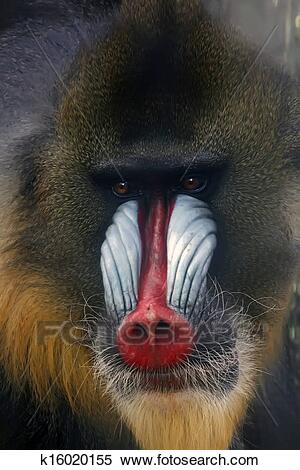 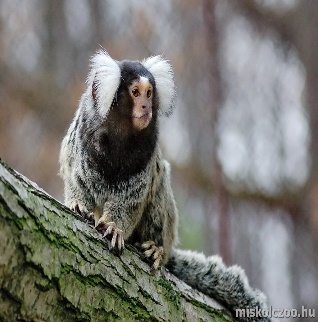 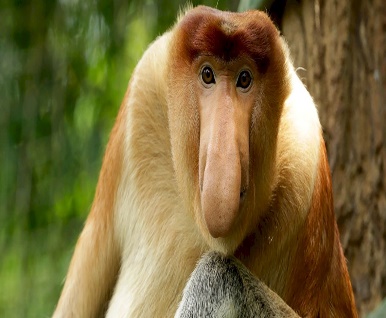 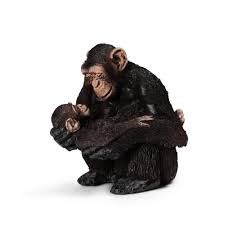 Hogyan viselkedett a többi majom a tükör láttán? Húzd alá a szövegben!A majmok jó megfigyelők. Szerinted kiderül a történetből, hogy rájöttek a tükör titkára? Mondattal válaszolj, indokolj!Megoldások:tükör, majmokcsimpánzkölyök, csimpánzmama, pávián, nagyorrú majom, selyem majmocskacsúfolkodott a tükörképével: 3. kép nagyorrú majommesszire dobta a tükröt: 4. kép csimpánzkölyökleereszkedően beszélt vele: 2. kép selyem majmocskarémülten meghátrált: 1. kép páviánina is reszketett: 4. kép csimpánzmamaSorra jött az összes majom, visítottak, a mellüket döngették, a rácsot rázták, de nem tudták elkergetni a csúf, rettenetes, ezerarcú betolakodót. Akkor lett csak rend, amikor a nagy ramazuriban a tükör kipottyant a ketrecből, és összecsukódott.Igen, valószínű rájöttek a gondozó mozdulatából. A megváltozott viselkedésük is erre utal.„A majmok némán falatoztak. Csönd volt, nagy csönd. Végül a nagyorrú szólalt meg:– Nem is volt nagy ormánya annak a majomnak! Sőt, nagyon helyes, pisze orra volt! – bizonygatta az igazát az állát felszegve. A többiek helyeslően és szorgalmasan bólogattak.”